Prachtig Russisch lied zonder woorden, om met je klas te zingen bij de lessen over Rusland!					(Versie 20210428)Je kunt het lied meerstemmig oefenen op:https://www.vrijeschoolliederen.nl/lied/russisch-lied-zonder-woorden-4st/ en beluisteren op:https://www.youtube.com/watch?v=rnlmXSaOE2E 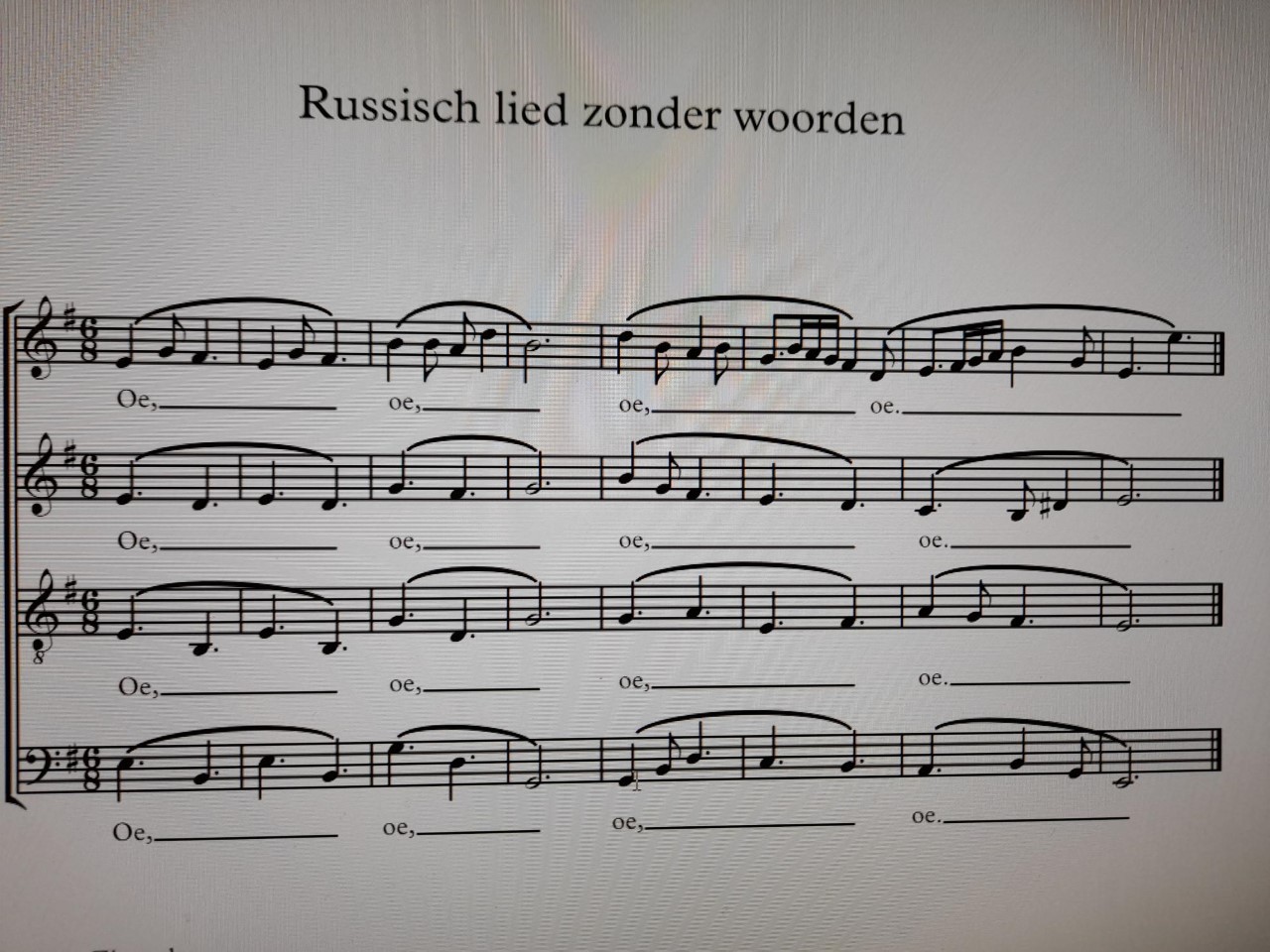 0-0-0-0-0